基本信息基本信息 更新时间：2020-05-18 15:27  更新时间：2020-05-18 15:27  更新时间：2020-05-18 15:27  更新时间：2020-05-18 15:27 姓    名姓    名廖俊杰廖俊杰年    龄36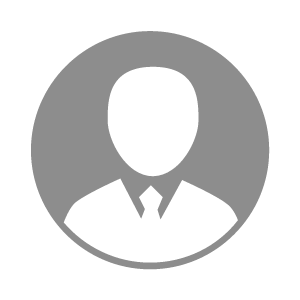 电    话电    话下载后可见下载后可见毕业院校西南石油大学邮    箱邮    箱下载后可见下载后可见学    历大专住    址住    址四川省绵竹市四川省绵竹市期望月薪4000-5000求职意向求职意向设备专员,安全专员,安全经理/总监设备专员,安全专员,安全经理/总监设备专员,安全专员,安全经理/总监设备专员,安全专员,安全经理/总监期望地区期望地区四川省/德阳市四川省/德阳市四川省/德阳市四川省/德阳市教育经历教育经历就读学校：西南石油大学 就读学校：西南石油大学 就读学校：西南石油大学 就读学校：西南石油大学 就读学校：西南石油大学 就读学校：西南石油大学 就读学校：西南石油大学 工作经历工作经历工作单位：德阳昊华清平磷矿 工作单位：德阳昊华清平磷矿 工作单位：德阳昊华清平磷矿 工作单位：德阳昊华清平磷矿 工作单位：德阳昊华清平磷矿 工作单位：德阳昊华清平磷矿 工作单位：德阳昊华清平磷矿 自我评价自我评价本人有多年工作经验，熟悉安全生产管理，学习能力较强，做事认真负责，有良好的团队的意识，善于沟通协调，熟悉电脑操作，驾照C1，自己有车，实际驾驶年龄10年；渴望学习并立志于从事生猪养殖行业，现川内代养生猪行业越来越发达，代养形式多样，规模化养殖场。要控制好生猪的存活率，健康率，料肉比等指标，养殖场便要有标准的安全环保设施设备，严格的出入场管理制度，科学的养殖和防疫方法等，这也是我工作学习的目标和方向本人有多年工作经验，熟悉安全生产管理，学习能力较强，做事认真负责，有良好的团队的意识，善于沟通协调，熟悉电脑操作，驾照C1，自己有车，实际驾驶年龄10年；渴望学习并立志于从事生猪养殖行业，现川内代养生猪行业越来越发达，代养形式多样，规模化养殖场。要控制好生猪的存活率，健康率，料肉比等指标，养殖场便要有标准的安全环保设施设备，严格的出入场管理制度，科学的养殖和防疫方法等，这也是我工作学习的目标和方向本人有多年工作经验，熟悉安全生产管理，学习能力较强，做事认真负责，有良好的团队的意识，善于沟通协调，熟悉电脑操作，驾照C1，自己有车，实际驾驶年龄10年；渴望学习并立志于从事生猪养殖行业，现川内代养生猪行业越来越发达，代养形式多样，规模化养殖场。要控制好生猪的存活率，健康率，料肉比等指标，养殖场便要有标准的安全环保设施设备，严格的出入场管理制度，科学的养殖和防疫方法等，这也是我工作学习的目标和方向本人有多年工作经验，熟悉安全生产管理，学习能力较强，做事认真负责，有良好的团队的意识，善于沟通协调，熟悉电脑操作，驾照C1，自己有车，实际驾驶年龄10年；渴望学习并立志于从事生猪养殖行业，现川内代养生猪行业越来越发达，代养形式多样，规模化养殖场。要控制好生猪的存活率，健康率，料肉比等指标，养殖场便要有标准的安全环保设施设备，严格的出入场管理制度，科学的养殖和防疫方法等，这也是我工作学习的目标和方向本人有多年工作经验，熟悉安全生产管理，学习能力较强，做事认真负责，有良好的团队的意识，善于沟通协调，熟悉电脑操作，驾照C1，自己有车，实际驾驶年龄10年；渴望学习并立志于从事生猪养殖行业，现川内代养生猪行业越来越发达，代养形式多样，规模化养殖场。要控制好生猪的存活率，健康率，料肉比等指标，养殖场便要有标准的安全环保设施设备，严格的出入场管理制度，科学的养殖和防疫方法等，这也是我工作学习的目标和方向本人有多年工作经验，熟悉安全生产管理，学习能力较强，做事认真负责，有良好的团队的意识，善于沟通协调，熟悉电脑操作，驾照C1，自己有车，实际驾驶年龄10年；渴望学习并立志于从事生猪养殖行业，现川内代养生猪行业越来越发达，代养形式多样，规模化养殖场。要控制好生猪的存活率，健康率，料肉比等指标，养殖场便要有标准的安全环保设施设备，严格的出入场管理制度，科学的养殖和防疫方法等，这也是我工作学习的目标和方向本人有多年工作经验，熟悉安全生产管理，学习能力较强，做事认真负责，有良好的团队的意识，善于沟通协调，熟悉电脑操作，驾照C1，自己有车，实际驾驶年龄10年；渴望学习并立志于从事生猪养殖行业，现川内代养生猪行业越来越发达，代养形式多样，规模化养殖场。要控制好生猪的存活率，健康率，料肉比等指标，养殖场便要有标准的安全环保设施设备，严格的出入场管理制度，科学的养殖和防疫方法等，这也是我工作学习的目标和方向其他特长其他特长